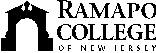 RAMAPO COLLEGE OF NEW JERSEYOffice of Media and Public RelationsPress ReleaseFebruary 5, 2021Contact: Angela Daidone		   	201-684-7477adaidon1@ramapo.eduRamapo College Alumni Relations, Business Partners Program to Launch Virtual Financial Speakers Series MAHWAH, N.J. -- The Ramapo College Office of Alumni Relations and Business Partners Program is kicking off its inaugural Financial Speakers Series with “It’s Tax Season…Let Us Help You” on Thursday, February 25 at 4:30 p.m. The presentation, featuring Ramapo alumnus Steven Budryk (’18, ’19) is free and open to Ramapo alumni, business partners, friends and members of our community, and will be offered via Webex. Registration is required at https://www.ramapo.edu/alumni/financial-speakers-series-registration-form/In this interactive 30-minute presentation, Steven will discuss recent tax law changes and tips, as well as planning opportunities on both an individual and business level. He will also discuss Paycheck Protection Program loans, individual stimulus payments, future law proposals and take your questions.  Budryk earned a B.S. and M.S. in accounting at Ramapo. While a student, he served as President of the Chi Upsilon chapter of Alpha Kappa Psi Professional Business Fraternity and was inducted into Beta Gamma Sigma International Business Honor Society. He is an accountant at Traphagen CPAs & Wealth Advisors located in Oradell, N.J. He is also a member of the New Jersey Society of CPAs, a QuickBooks Desktop and Online ProAdvisor, and a successful CPA Exam candidate. He has experience with individual, partnership, corporate, and estate & trust tax returns along with tax planning strategies. He prepares general ledger accounting, sales and payroll tax filings, and other business accounting functions.For more information, contact Peter Rice at price@ramapo.edu or by phone at (201) 684-7144. 						###Ramapo College of New Jersey is the state’s premier public liberal arts college and is committed to academic excellence through interdisciplinary and experiential learning, and international and intercultural understanding. The College is ranked #1 among New Jersey public institutions by College Choice, has been named one of the 50 Most Beautiful College Campuses in America by CondeNast Traveler, and is recognized as a top college by U.S. News & World Report, Kiplinger’s, Princeton Review and Money magazine, among others. Ramapo College is also distinguished as a Career Development College of Distinction by CollegesofDistinction.com, boasts the best campus housing in New Jersey on Niche.com, and is designated a “Military Friendly College” in Victoria Media’s Guide to Military Friendly Schools.Established in 1969, Ramapo College offers bachelor’s degrees in the arts, business, data science, humanities, social sciences and the sciences, as well as in professional studies, which include business, education, nursing and social work. In addition, the College offers courses leading to teacher certification at the elementary and secondary levels, and offers graduate programs leading to master’s degrees in Accounting, Business Administration, Creative Music Technology, Data Science, Educational Technology, Educational Leadership, Nursing, Social Work and Special Education, as well as a post-master’s Doctor of Nursing Practice. 